ADULT EDUCATION PROGRAM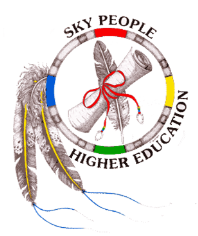 SKY PEOPLE HIGHER EDUCATIONPROCEDURES AND CHECKLISTName:_____________________________________ENROLLMENT:________________________The Adult Education Program (AEP) provides financial assistance to Northern Arapaho Tribal members. The AEP supplements a portion of the student’s educational or training costs for Part-time assistance in vocational and professional training. It also assists students who are enrolled in a certification program (CNA; CDA; etc.) and for teacher recertification. Adults enrolling in GED or College Readiness classes will also be considered. All applicants must maintain a 2.25 Grade Point Average (GPA). Students must apply for all available campus or training site based financial aid and other funding sources. The Sky People Adult Education Program requires the following application procedures and required documents to assure the application process is complete.CHECKLIST    _____     Initial visit/personal interview _____     Sky People Adult Education Program application _____     Letter of Acceptance from the School or Training site _____     Personal Letter requesting financial assistance stating need for funding,                 educational goals, length of program, type of certification, diploma, and                  plans after completion of training_____      Copy of Registration statement_____      Complete all coursework and submit official transcripts, copy of certification                  or diploma after completion of program _____     Certificate of Indian Blood _____     Sign and date Privacy Act _____     Per Capita Deduction AgreementMH 8/27/09SKY PEOPLE HIGHER EDUCATIONP.O. BOX 920, FT. WASHAKIE, WY   82514ADULT EDUCATION PROGRAMSKY PEOPLE HIGHER EDUCATIONName___________________________________________________________________                           First                Middle            Last                           Enrollment NumberAddress_________________________________________________________________                                         Town                                State                              Zip CodeTelephone Number                        Social Security Number                               Date of BirthName of School/Training Center______________________________________________Address of School/Training Center____________________________________________ Expected Degree/Certification Date_______Type of Program      GED _______ CNA _______ CDA _______ Substitute Teacher ______ Teacher Recertification_____________Certificate/Diploma/Degree________________Other Educational Areas (Please specify): ________________________________________________________________________This section to be completed by the Sky People Finance Officer                     Course No.                         Credit Hours                            Cost        ___________________                 __________                     ___________          _______________________                  ____________                        _____________          _______________________                  ____________                        _____________                                                                                    Total                             ___________Application has been reviewed  by the Sky People Office and has been   APPROVEDDate of Review or Phone Approval___________                                           DISAPPROVEDDisbursement in the amount $______________   Finance Officer _________________________MH 8/27/09TO BE SIGNED BY APPLICANT FOR TRAINING ONLY:I hereby apply to attend the school/training center on this application and agree to follow all rules, regulations and attendance requirements of the school and to the best of my ability will satisfactorily complete the course which I have selected. I further agree that the funds issued me for training purposes by the Sky People Higher Education Office will be so used or repayment will be made to the Sky People Higher Education Program.  I understand that if I am eligible for other training funds, this will be included toward the costs of my education or training. I authorize the school to release grade, attendance and income information to the Sky People Higher Education Program personnel.Applicant’s Signature__________________________________Date_______________________******************************************************************************TUITION PAYMENT AGREEMENTFOR PELL RECIPIENTSI, _______________________________________, agree to utilize my Pell Grant funds towardscost of tuition at the school I will be attending. I further agree that failure to pay/use the Pell Grant funds to compensate my tuition to the school will justify discontinuance of my education/training program through the Sky People Program’s Adult Education Program. I, _______________________________________, agree to be solely financially responsible for my tuition cost as required.___________________________________________            __________________________                  Student Signature                                                                               Date___________________________________________            __________________________                          Witness                                                                                         Date******************************************************************************PERCAPITA DEDUCTION AGREEMENTTO BE SIGNED BY ALL APPLICANTS:I hereby apply to attend the school indicated on the application and agree to work toward the educational objectives stated. If I withdraw from school before the school term is over, without the approval of the Sky People Education Board, I agree to repay to the Sky People Adult Education Program the entire amount of the award. I authorize the Sky People Education Board to deduct part or all of my per capita until the award has been repaid in full. Signature of Applicant___________________________________  Date: ___________________             